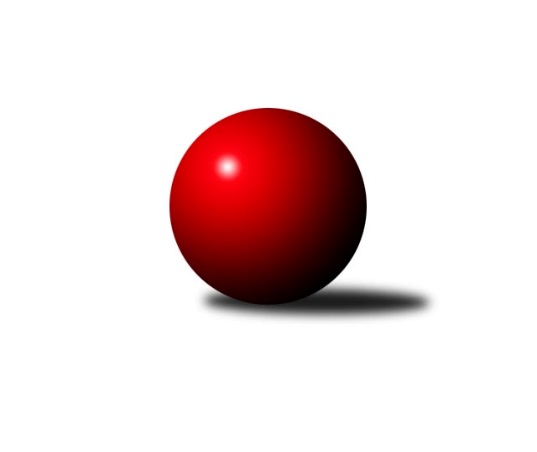 Č.10Ročník 2023/2024	9.2.2024Nejlepšího výkonu v tomto kole: 1581 dosáhlo družstvo: TJ Kunžak COP Jindřichův Hradec 2023/2024Výsledky 10. kolaSouhrnný přehled výsledků:TJ Slovan Jindřichův Hradec B	- TJ Sokol Slavonice D	5:1	1560:1448	5.0:3.0	8.2.TJ Kunžak C	- TJ Tatran Lomnice nad Lužnicí B	5:1	1581:1455	5.0:3.0	8.2.TJ Sokol Slavonice C	- TJ Nová Včelnice B	1:5	1530:1562	4.0:4.0	9.2.Tabulka družstev:	1.	TJ Centropen Dačice F	8	6	0	2	31.5 : 16.5 	38.0 : 26.0 	 1610	12	2.	TJ Sokol Slavonice D	9	4	3	2	30.5 : 23.5 	38.0 : 34.0 	 1558	11	3.	TJ Kunžak C	9	4	2	3	31.0 : 23.0 	40.5 : 31.5 	 1586	10	4.	TJ Nová Včelnice B	9	4	2	3	30.0 : 24.0 	36.0 : 36.0 	 1576	10	5.	TJ Sokol Slavonice C	8	4	0	4	25.0 : 23.0 	34.0 : 30.0 	 1602	8	6.	TJ Tatran Lomnice nad Lužnicí B	8	2	1	5	18.0 : 30.0 	29.5 : 34.5 	 1512	5	7.	TJ Slovan Jindřichův Hradec B	9	2	0	7	14.0 : 40.0 	24.0 : 48.0 	 1430	4Podrobné výsledky kola:	 TJ Slovan Jindřichův Hradec B	1560	5:1	1448	TJ Sokol Slavonice D	Stanislav Koros	 	 178 	 195 		373 	 0:2 	 414 	 	205 	 209		Pavlína Matoušková	Martin Novák	 	 216 	 195 		411 	 2:0 	 332 	 	169 	 163		Lucie Kvapilová	Milan Holický *1	 	 163 	 198 		361 	 1:1 	 355 	 	194 	 161		Petra Böhmová	Marie Škodová	 	 216 	 199 		415 	 2:0 	 347 	 	184 	 163		Hana Drobiličovározhodčí:  Vedoucí družstevstřídání: *1 od 51. hodu Lenka PudilováNejlepší výkon utkání: 415 - Marie Škodová	 TJ Kunžak C	1581	5:1	1455	TJ Tatran Lomnice nad Lužnicí B	Radka Burianová	 	 205 	 229 		434 	 2:0 	 303 	 	133 	 170		Milan Zákostelecký	Marcela Chramostová	 	 196 	 216 		412 	 2:0 	 339 	 	163 	 176		Jakub Vitoul	Libuše Hanzalíková	 	 186 	 196 		382 	 1:1 	 373 	 	190 	 183		Martin Mikeš	Jovana Vilímková	 	 175 	 178 		353 	 0:2 	 440 	 	229 	 211		Marek Baštýřrozhodčí: Radka BurianováNejlepší výkon utkání: 440 - Marek Baštýř	 TJ Sokol Slavonice C	1530	1:5	1562	TJ Nová Včelnice B	Ondřej Kubeš	 	 210 	 193 		403 	 1:1 	 420 	 	203 	 217		Stanislav Neugebauer	František Žampa	 	 172 	 201 		373 	 2:0 	 339 	 	157 	 182		František Hána	Martin Jahoda *1	 	 168 	 201 		369 	 1:1 	 385 	 	191 	 194		Martin Kovalčík	Petr Bělohoubek	 	 205 	 180 		385 	 0:2 	 418 	 	220 	 198		Jan Šeberarozhodčí: Jiří Matoušekstřídání: *1 od 50. hodu Roman BurešNejlepší výkon utkání: 420 - Stanislav NeugebauerPořadí jednotlivců:	jméno hráče	družstvo	celkem	plné	dorážka	chyby	poměr kuž.	Maximum	1.	Roman Bureš 	TJ Sokol Slavonice C	437.30	294.4	142.9	4.5	5/5	(474)	2.	Jan Šebera 	TJ Nová Včelnice B	434.50	304.0	130.5	5.0	4/6	(486)	3.	Jiří Malínek 	TJ Centropen Dačice F	428.19	301.1	127.1	8.4	4/4	(448)	4.	Marek Baštýř 	TJ Tatran Lomnice nad Lužnicí B	425.80	304.1	121.7	6.9	5/5	(471)	5.	Pavlína Matoušková 	TJ Sokol Slavonice D	421.60	286.2	135.4	7.5	5/5	(449)	6.	Jakub Neuvirt 	TJ Centropen Dačice F	413.94	292.8	121.2	8.8	4/4	(455)	7.	Radka Burianová 	TJ Kunžak C	413.73	291.7	122.1	8.1	4/4	(441)	8.	Ondřej Kubeš 	TJ Sokol Slavonice C	409.13	291.8	117.4	9.6	4/5	(454)	9.	Marcela Chramostová 	TJ Kunžak C	405.11	286.8	118.3	8.8	3/4	(416)	10.	Marie Kudrnová 	TJ Kunžak C	401.13	289.1	112.0	11.3	4/4	(415)	11.	Martin Kovalčík 	TJ Nová Včelnice B	396.50	281.1	115.5	9.8	5/6	(423)	12.	František Hána 	TJ Nová Včelnice B	395.38	280.9	114.5	10.0	4/6	(448)	13.	Lucie Kvapilová 	TJ Sokol Slavonice D	391.05	275.2	115.9	8.9	4/5	(445)	14.	Stanislav Neugebauer 	TJ Nová Včelnice B	389.73	283.3	106.5	14.3	5/6	(423)	15.	Petra Böhmová 	TJ Sokol Slavonice D	386.56	277.6	108.9	12.9	4/5	(449)	16.	Jiří Matouš 	TJ Centropen Dačice F	386.00	277.7	108.3	11.7	3/4	(418)	17.	Lubomír Náměstek 	TJ Centropen Dačice F	378.81	269.1	109.8	13.1	4/4	(432)	18.	Jovana Vilímková 	TJ Kunžak C	375.75	279.2	96.5	16.4	4/4	(394)	19.	Marie Škodová 	TJ Slovan Jindřichův Hradec B	371.00	270.3	100.8	15.5	4/5	(415)	20.	Jakub Vitoul 	TJ Tatran Lomnice nad Lužnicí B	362.69	257.4	105.3	15.6	4/5	(415)	21.	Josef Lískovec 	TJ Slovan Jindřichův Hradec B	360.92	263.4	97.5	15.6	4/5	(419)	22.	Martin Mikeš 	TJ Tatran Lomnice nad Lužnicí B	357.00	260.6	96.4	15.4	4/5	(373)	23.	Lenka Pudilová 	TJ Slovan Jindřichův Hradec B	347.25	252.0	95.3	18.2	4/5	(381)		Jindra Kovářová 	TJ Sokol Slavonice D	446.00	312.0	134.0	10.0	1/5	(446)		Marcel Kozel 	TJ Sokol Slavonice C	438.50	309.5	129.0	7.0	2/5	(475)		Pavel Holzäpfel 	TJ Centropen Dačice F	437.00	296.0	141.0	7.0	1/4	(437)		Vladimír Klíma 	TJ Nová Včelnice B	417.25	298.0	119.3	9.5	2/6	(431)		Jiří Hembera 	TJ Nová Včelnice B	406.33	287.8	118.5	10.0	3/6	(433)		Kateřina Matoušková 	TJ Sokol Slavonice D	403.33	272.8	130.5	5.7	3/5	(453)		Libuše Hanzalíková 	TJ Kunžak C	397.20	276.1	121.1	8.5	2/4	(442)		Stanislav Koros 	TJ Slovan Jindřichův Hradec B	393.67	281.3	112.3	12.6	3/5	(412)		Šarlota Tyšerová 	TJ Nová Včelnice B	389.00	267.0	122.0	9.0	1/6	(389)		Petr Bělohoubek 	TJ Sokol Slavonice C	386.50	276.3	110.3	10.5	2/5	(423)		Martin Janák 	TJ Sokol Slavonice C	385.50	276.0	109.5	9.0	2/5	(387)		Martin Jahoda 	TJ Sokol Slavonice C	385.00	272.3	112.7	11.9	3/5	(420)		Jan Faktor 	TJ Tatran Lomnice nad Lužnicí B	384.83	277.7	107.2	11.3	3/5	(432)		Jan Slipka 	TJ Tatran Lomnice nad Lužnicí B	384.67	258.2	126.4	10.3	3/5	(411)		Martin Novák 	TJ Slovan Jindřichův Hradec B	383.42	275.8	107.6	10.9	3/5	(411)		Stanislav Musil 	TJ Centropen Dačice F	380.25	266.0	114.3	11.3	2/4	(392)		František Žampa 	TJ Sokol Slavonice C	375.56	271.1	104.4	12.6	3/5	(393)		František Běhůnek 	TJ Sokol Slavonice D	374.78	281.1	93.7	16.4	3/5	(400)		Milena Berková 	TJ Kunžak C	360.00	248.0	112.0	10.0	1/4	(360)		Simona Sklenárová 	TJ Sokol Slavonice D	357.00	261.5	95.5	15.5	1/5	(371)		Kristýna Macků 	TJ Centropen Dačice F	356.00	251.0	105.0	12.0	1/4	(356)		Richard Lesche 	TJ Nová Včelnice B	336.67	259.7	77.0	16.3	3/6	(365)		Milan Holický 	TJ Slovan Jindřichův Hradec B	332.67	263.3	69.3	20.3	3/5	(354)		Hana Drobiličová 	TJ Sokol Slavonice D	331.00	245.0	86.0	16.5	2/5	(347)		Zdeněk Doktor 	TJ Tatran Lomnice nad Lužnicí B	318.00	258.0	60.0	33.0	1/5	(318)		Milan Zákostelecký 	TJ Tatran Lomnice nad Lužnicí B	303.00	216.0	87.0	17.0	1/5	(303)		Jaroslav Vrzal 	TJ Slovan Jindřichův Hradec B	288.00	234.0	54.0	26.0	1/5	(288)Sportovně technické informace:Starty náhradníků:registrační číslo	jméno a příjmení 	datum startu 	družstvo	číslo startu
Hráči dopsaní na soupisku:registrační číslo	jméno a příjmení 	datum startu 	družstvo	Program dalšího kola:11. kolo20.2.2024	út	17:30	TJ Tatran Lomnice nad Lužnicí B - TJ Slovan Jindřichův Hradec B				TJ Kunžak C - -- volný los --	23.2.2024	pá	18:00	TJ Nová Včelnice B - TJ Centropen Dačice F	Nejlepší šestka kola - absolutněNejlepší šestka kola - absolutněNejlepší šestka kola - absolutněNejlepší šestka kola - absolutněNejlepší šestka kola - dle průměru kuželenNejlepší šestka kola - dle průměru kuželenNejlepší šestka kola - dle průměru kuželenNejlepší šestka kola - dle průměru kuželenNejlepší šestka kola - dle průměru kuželenPočetJménoNázev týmuVýkonPočetJménoNázev týmuPrůměr (%)Výkon6xMarek BaštýřLomnice n.L. B4405xMarek BaštýřLomnice n.L. B111.044405xRadka BurianováKunžak C4341xMarie ŠkodováJin.Hradec B110.564151xStanislav NeugebauerN. Včelnice B4205xPavlína MatouškováSlavonice D110.34142xJan ŠeberaN. Včelnice B4184xRadka BurianováKunžak C109.534341xMarie ŠkodováJin.Hradec B4152xMartin NovákJin.Hradec B109.54116xPavlína MatouškováSlavonice D4141xStanislav NeugebauerN. Včelnice B105.42420